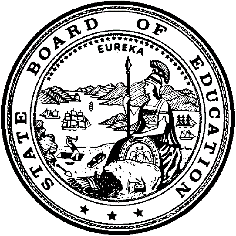 California Department of EducationExecutive OfficeSBE-005 (REV. 11/2017)General WaiverCalifornia State Board of Education
September 2020 Agenda
Item #W-02SubjectRequest by the Exeter Unified School District (EUSD) to waive portions of California Education Code (EC) Section 48660, relating to the allowable grade spans for community day schools and to waive portions of California EC Section 48661(a), relating to the collocation of a community day school with other types of schools.Waiver NumberExeter Unified School District 2-5-2020Type of ActionAction, ConsentSummary of the Issue(s)Request by the EUSD for a waiver of portions of EC Section 48660 to permit Exeter Community Day School (Exeter CDS) to serve students in grades four through six with students in grades seven through twelve, but no grade lower than grade four. The EUSD is also requesting a waiver of portions of EC Section 48661 to permit the CDS to be collocated on the same site as Wilson Middle School.Authority for WaiverEC Section 33050RecommendationApproval: NoApproval with conditions: YesDenial: NoThe California Department of Education recommends approval of this waiver with the following conditions:The Exeter CDS shall be permitted to serve students in grades four through six with students in grades seven through twelve, but no grade lower than grade four.The EUSD shall provide mentor teacher support for the CDS educators to support effective teaching for this grade span of students.The Exeter CDS students shall be educated fully separately from the Wilson Middle School students.In accordance with EC Section 48661(b), the EUSD shall maintain its certification for the duration of the collocation waiver on the basis of a two-thirds annual vote of the local governing board that satisfactory alternative facilities are not available for a CDS.Summary of Key IssuesEC Section 48916.1(a) requires school districts to ensure that each of their expelled students be provided an educational program during the period of expulsion.EC Section 48661(a) states that a CDS shall not be situated on the same site as an elementary, middle, junior high, comprehensive senior high, opportunity, or continuation school. EC Section 48661(a) authorizes a small school district with 2,500 or fewer students to waive the separation requirement based on an annual certification by at least two-thirds of the local board when separate alternative facilities are not available.The EUSD, with an enrollment of 2,800 students, is requesting this waiver to authorize it to act similar to a smaller school district per EC Section 48661. The EUSD local board has certified that there is no other site/property in the district for the CDS. The two schools are separated by a fence. The CDS has its own counseling office, administration office, and cafeteria. The CDS students use the Wilson Middle School baseball field outside the gates of Exeter CDS for physical education classes when Wilson Middle School students are not present. The CDS classroom has a student restroom in it, so restrooms are not shared by the schools. The start time, break time, lunch time, and dismissal times are different for the two schools. The two schools have separate entrances, located a full city block apart on different streets.EC Section 48660 provides that the governing board of a school district may establish one or more CDS. EC Section 48660 also provides that a CDS may serve pupils in a CDS in any of kindergarten and grades one to six, inclusive, or any of grades seven to twelve, inclusive, or the same or lesser included range of grades as may be found in any individual middle or junior high school operated by the district.The EUSD has been determined, through use of other means of correction, to greatly limit enrollment in its CDS with a current enrollment of only 6 students and with a maximum capacity of 12 students. Students are separated into three distinct pods by grade level. One pod is for students in grades four through five with a maximum of two students, a second pod for grades six through eight with a maximum of five students, and the third pod for grades nine through twelve with a maximum of five students. Each pod has a separate break, lunch, and physical education time. Given the often extremely low enrollment, it is not fiscally feasible to operate two CDS classrooms. Staff of Exeter CDS includes one full-time teacher/principal, two part-time instructional support aides, and one part-time office specialist. Other support staff providing services for Exeter CDS students includes a resource teacher, licensed clinical social worker, certified alcohol/drug counselor, school psychologist, school resource officer, licensed vocational nurse, and administration support. All staff are trained in Crisis Prevention Intervention. The EUSD will also provide mentor teacher support for the CDS educators to support effective teaching for this grade span of students.The EUSD local board voted unanimously for their waiver request. The Exeter Teacher's Association supports the waiver through its president, Elizabeth Miller. The Exeter Community Advisory Committee and School Site Council had no objections.Demographic Information:The EUSD has a student population of 2,800 students and is located in a rural setting in Tulare County.Because this is a general waiver, if the SBE decides to deny the waiver, it must cite one of the seven reasons in EC Section 33051(a) available at: http://leginfo.legislature.ca.gov/faces/codes_displaySection.xhtml?lawCode=EDC&sectionNum=33051.Summary of Previous State Board of Education Discussion and ActionThe SBE has approved several previous waiver requests from school districts requesting authorization to permit a CDS to be collocated with other schools and programs upon a two-thirds vote of the local board when a separate alternative facility for the CDS was not feasible. The SBE has also approved several previous waiver requests from small school districts requesting authorization to permit a CDS to serve students in grades four through six with students in grades seven through twelve, but no grade lower than grade four.Fiscal Analysis (as appropriate)There is no statewide fiscal impact of this waiver approval.Attachment(s)Attachment 1: Summary Table of Community Day School State Board of Education Waiver (1 page)Attachment 2: Exeter Unified School District General Waiver Request 
2-5-2020 (2 pages). (Original Waiver request is signed and on file in the Waiver Office.)Attachment 1: Summary Table of Community Day School State Board of Education WaiverPortions of California Education Code sections 48660 and 48661Created by California Department of EducationJuly 8, 2019Attachment 2: Exeter Unified School District
General Waiver Request 2-5-2020CD Code: 5476836Waiver Number: 2-5-2020Active Year: 2020Date In: 5/1/2020 2:32:42 PMLocal Education Agency: Exeter UnifiedAddress: 215 North Crespi Ave.Exeter, CA 93221Start: 7/1/2020End: 6/30/2021Waiver Renewal: No:Waiver Topic: Community Day Schools (CDS)Ed Code Title: Colocate Facilities and Commingle Grade LevelsEd Code Section: Portions of 48660 and 48661(a)Ed Code Authority: 33050Education Code or CCR to Waive: 48660. The governing board of a school district may establish one or more community day schools for pupils who meet one or more of the conditions described in subdivision (b) of Section 48662. A community day school may serve pupils in any of [kindergarten and] grades 1 to [6, inclusive, or any of grades 7 to] 12, inclusive, or the same or lesser included range of grades as may be found in any individual middle or junior high school operated by the district. If a school district is organized as a district that serves kindergarten and grades 1 to 8, inclusive, but no higher grades, the governing board of the school district may establish a community day school for any [of] kindergarten and grades 1 to 8, inclusive, upon a two-thirds vote of the board. It is the intent of the Legislature, that to the extent possible, the governing board of a school district operating a community day school for any of kindergarten and grades 1 to 8, inclusive, separate younger pupils from older pupils within that community day school. Except as provided in Section 47634, a charter school may not receive funding as a community day school unless it meets all the conditions of apportionment set forth in this article.48661. (a) A community day school shall not be situated on the same site as an elementary, middle, junior high, comprehensive senior high, opportunity, or continuation school, except as follows:(1) When the governing board of a school district with [2,500 or fewer units of average daily attendance reported for the most recent second principal apportionment] certifies by a two-thirds vote of its membership that satisfactory alternative facilities are not available for a community day school.(b) A certification made pursuant to this section is valid for not more than one school year and may be renewed by a subsequent two-thirds vote of the governing board.Outcome Rationale: Additional document attached.Student Population: 2800City Type: RuralPublic Hearing Date: 1/15/2020Public Hearing Advertised: Public posting, email, phone messages, website.Local Board Approval Date: 2/12/2020Community Council Reviewed By: Community Advisory Committee, School Site Council, Exeter Teachers Association, Classified EmployeesCommunity Council Reviewed Date: 10/29/2019Community Council Objection: NoCommunity Council Objection Explanation:Audit Penalty Yes or No: NoCategorical Program Monitoring: NoSubmitted by: Mr. Darin PacePosition: Director of Alternative ProgramsE-mail: dpace@exeter.k12.ca.usTelephone: 559-316-9432Fax: 559-592-5246Bargaining Unit Date: 10/29/2019
Name: Exeter Teacher's Association
Representative: Elizabeth Miller
Title: President
Phone: 559-901-8363
Position: Support
Comments:WaiverNumberDistrict Name,Size of District, andLocal BoardApproval DatePeriod of RequestIf granted, this waiver will be "permanent"per EC Section 33501(b)Bargaining Unit Name and Representative,Date of Action,and PositionAdvisory Committee/School site Council Name,Date of Reviewand Any Objections2-5-2020Exeter Unified School District2,800 students6 students in Exeter Community Day SchoolFebruary 12, 2020Requested:July 1, 2020,throughJune 30, 2021Recommended:July 1, 2020,throughJune 30, 2021No Exeter Teacher's Association,Elizabeth Miller,PresidentOctober 29, 2019SupportCommunity Advisory Committee, Schoolsite CouncilOctober 29, 2019No Objections